CACC’s Pray-In-Place Prayer MeetingSunday mornings at 9:30“We have not ceased to pray for you, asking that you may be filled with the knowledge of his will in all spiritual wisdom and understanding, so as to walk in a manner worthy of the Lord, fully pleasing to him, bearing fruit in every good work and increasing in the knowledge of God” (Colossians 1:9–10).Praise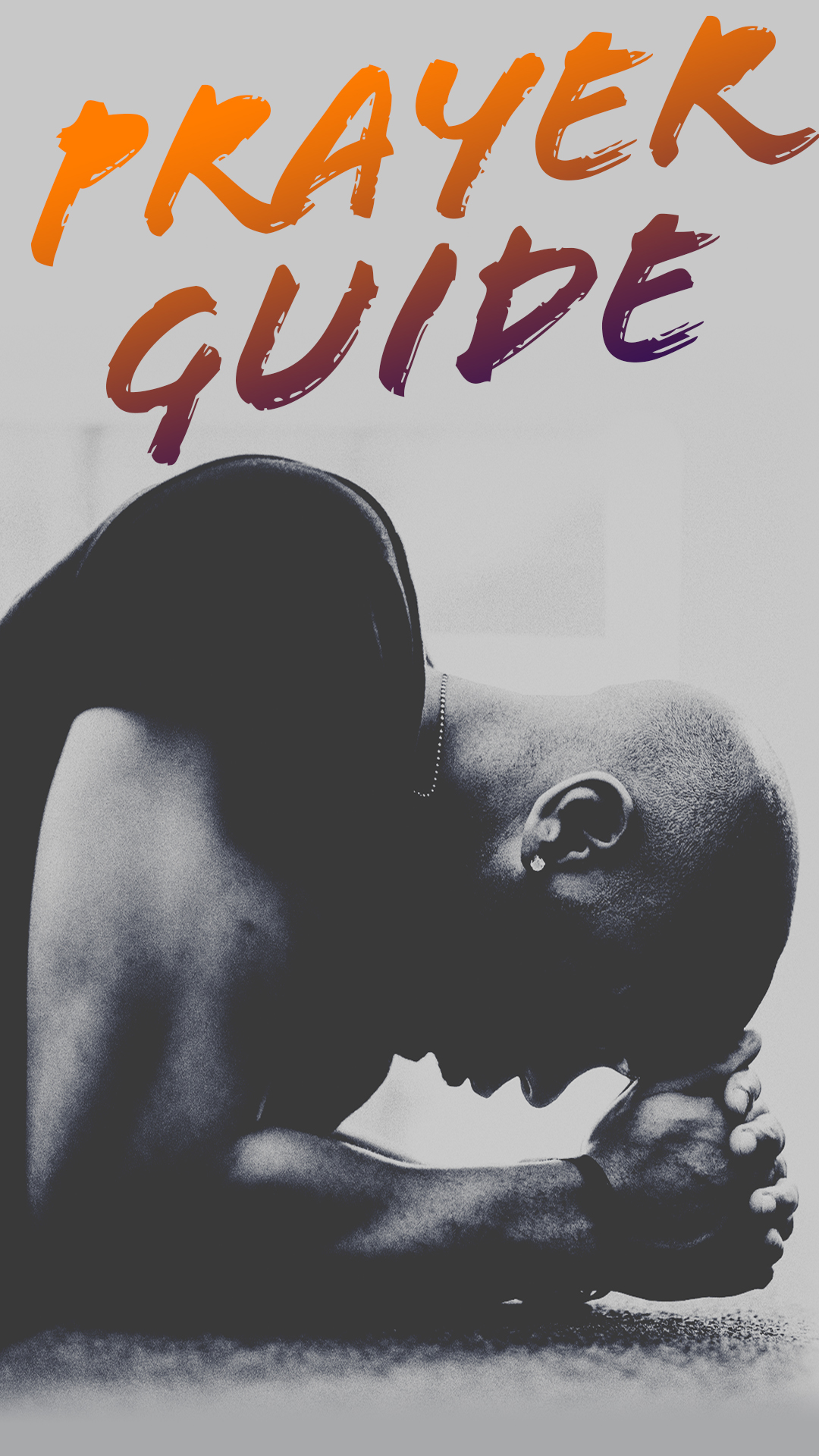 Praise God for His power to handle anything we face.Praise Him for His incredible love for us.ThanksgivingThank God for His provision and His promise to never leave us or forsake us (Heb. 13:5)Give thanks for the healthcare workers who are working despite the risk to their own health.Give thanks for doctors and scientists who God has blessed with the ability to treat us when we’re sick and develop medicines and vaccines.Give thanks for the technology that keeps us connected, even when we can’t gather together.Give thanks for Christian brothers and sisters who care for one another.PetitionPray for forgiveness for sin (be specific). Ask for the strength to forgive others.Pray for faith to trust God and not fear.Pray for those most at risk from this virus (the elderly, medical workers, those in already poor health).Pray for those who are isolated and alone.Pray for our healthcare workers.Pray for medicines and vaccines to be developed.Pray for those whose jobs have been affected by the shutdowns.Pray for our leaders to make wise decisions.Pray for our country to become united.Pray for the church to be a beacon of love and hope through this, that the world might come to Christ.Pray for God’s will to be done through this crisis.Pray for those on our church prayer list.